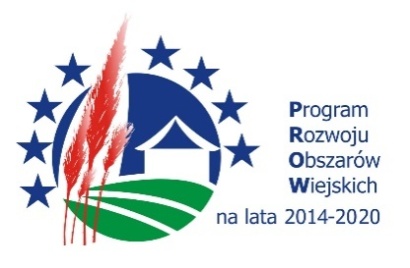 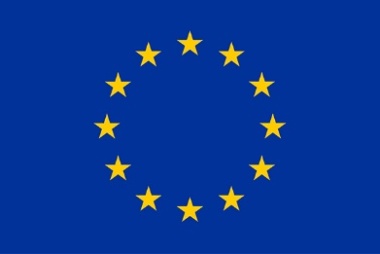 „Europejski Fundusz Rolny na rzecz Rozwoju Obszarów Wiejskich: Europa inwestująca w obszary wiejskie”
Wiejskich: Europa inwestująca w obszary wiejskie”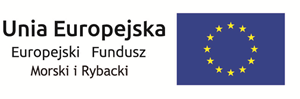 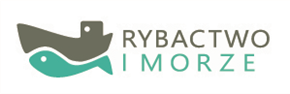 Załącznik nr 1ZP.272.1.40.2021Szczegółowy opis przedmiotu zamówienia(wymagania minimalne)Monitor – 88 szt.Monitor – 88 szt.Typ ekranuPanoramiczny, LED, 16x9PrzekątnaMin. 26,5” MatrycaIPSJasnośćMin. 250 cd/m2Kontrast (statyczny)Min. 1000:1Kąty widzenia (pion/poziom)Min. 178/178 stopniCzas reakcji matrycyMax. 7 msRozdzielczość1920 x 1080Wielkość plamkiMax. 0.311 mmZłączaMin. 1 x HDMI OgólnieOgólnieGwarancja Min. 24 miesiąceInneDołączony przewód HDMI o długości min. 2m, 